Springvale Primary SchoolSteps to SuccessCross the bridge by following our 7 steps to success that make a great learner!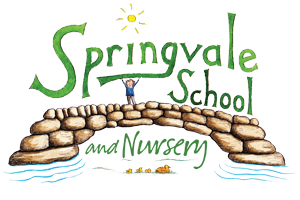 Aim high and aspire to be the best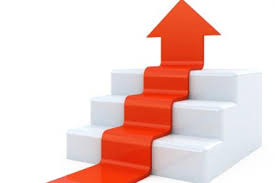 Always show respect to people, the environment and property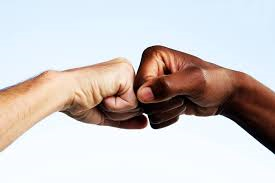 Think creatively and try new things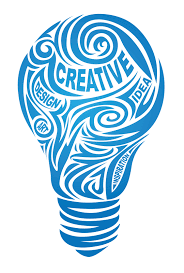 Be resilient and determined- take on new challenges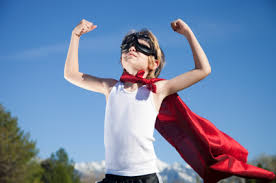 Be honest, be kind, care for others and always show good manners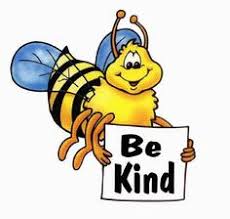 Believe in yourself and enjoy your learning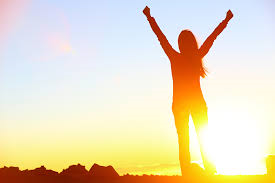 Try hard when working independently and work well as part of a team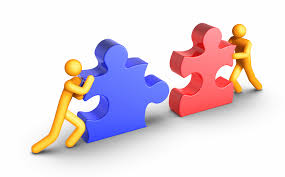 